Services du Premier Ministre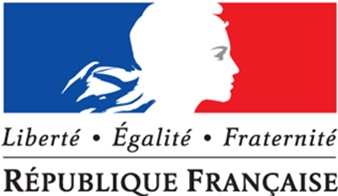 Direction des services administratifs et financiersN° Chorus : 						Date de notification : Cette consultation est un :  MARCHE    MARCHE SUBSEQUENT      ACCORD CADREObjet de la consultation : Accompagnement de la DINSIC dans le développement et le design de services publics numériques en mode agile. Code CPV principal : 72000000-5 (services informatiques et services connexes)GM : 33.04.05 (étude projet applicatif) et 33.04.06 (forfait de développement)Cet acte d'engagement correspond : 1.à l’ensemble du marché public ;2. à l'offre de base ;B1 – Identification et engagement du candidat :Après avoir pris connaissance des pièces constitutives du marché public suivantes : CCAG :  CCAP et notamment ses articles 17 et 18 relatifs respectivement à la clause sociale d’insertion par l’activité économique, et à la clause environnementale qui rend obligatoire la fourniture de chaque livrable au format électronique. CCTP  Autres : et conformément à leurs clauses et stipulations obligatoires, Le signataire s’engage, sur la base de son offre et pour son propre compte ; engage la société 				sur la base de son offre ;Nom commercial et dénomination sociale :      Adresse de l’établissement :      Adresse siège social (si différente de celle de l’établissement) :      Adresse électronique :       	Téléphone :      Numéro SIRET :      	                                   PME-PMI :             NON                    OUIOU L’ensemble des membres du groupement s’engage, sur la base de l’offre du groupement ;A exécuter les prestations demandées : aux prix indiqués dans l’annexe financière jointe au présent document. à effectuer la remise ci-dessous sur les prix indiqués au catalogue :       %B3 – Répartition des prestations (en cas de groupement conjoint uniquement) :B3 – Compte (s) à créditer : (Joindre un ou des relevé(s) d'identité bancaire ou postal.)Nom de l'établissement bancaire :      Numéro IBAN :      B4 – Avance (article 110 du décret du 25 mars 2016 relatif aux marchés publics) :Je renonce au bénéfice de l'avance :				 NON		 OUIB5 – Durée d’exécution du marché public :Le marché :      porte sur une durée d’exécution de 12 mois fermesLe début d’exécution du marché est :  la date de notification du marché public ; la date de notification du premier bon de commande ; la date de début d’exécution prévue par le marché public lorsqu’elle est postérieure à la date de notification.RECONDUCTIONS :Le marché public est reconductible :		 NON		 OUI**Si oui :   	Type de reconduction :  TACITE		 EXPRESSE          Nombre de reconductions : 3    Durée des reconductions : 12 mois      Préavis : 3 moisB6 –  Achats responsables :Le marché prévoit :des clauses environnementales : 				   NON	 OUIdes clauses sociales : 		                                      NON	 OUIB7 – Lieux d’exécution du marché ou de l’accord cadre :Les fournitures ou les prestations demandées pourront être livrées ou exécutées : à Paris (75) à Paris ET en Île-de-France en France métropolitaine en France métropolitaine ET en Corse autresB8 – Délai de validité de l'offre :Le présent engagement me lie pour le délai de validité des offres indiqué dans le règlement de la consultation.(*) le signataire doit avoir le pouvoir d’engager la personne qu’il représenteDésignation du pouvoir adjudicateur :SERVICES DU PREMIER MINISTRE (SPM)Direction des services administratifs et financiers (DSAF)20, avenue de Ségur – 75007 PARISNom, prénom, qualité du signataire du marché public ou de l’accord-cadre et personne habilitée à donner les renseignements prévus à l’article 130 du décret du 25 mars 2016 relatifs aux marchés publics (nantissement ou cessions de créances) :Serge DUVAL Directeur des services administratifs du Premier ministre20, avenue de Ségur – 75007 PARISDésignation, adresse, numéro de téléphone du (ou des) comptable(s) assignataire(s) :Pour l’ensemble des prestationsMadame le Contrôleur budgétaire et comptable ministériel auprès des Services du Premier Ministre.20, avenue de Ségur – 75007 PARISMode de facturation : envoi par voie postale        envoi par voie dématérialisée La facturation par voie dématérialisée devient obligatoire à compter du 1er janvier 2019 pour les petites et moyennes entreprises (10 à 250 salariés) et du 1er janvier 2020 pour les très petites entreprises (moins de 10 salariés).La présente offre est acceptée Accord cadre à bons de commande (ex marché à bons de commande)Elle est complétée par les annexes suivantes : Annexe n° 1 relative aux entités habilitées à commander sur ce marché Annexe n°      relative à l’annexe financière à l'acte d'engagement Annexe n°      relative à la présentation d’un sous-traitant (formulaire DC4) Pour l'Etat et ses établissements : Visa du Contrôleur Budgétaire et Comptable Ministériel :  NON		 OUIN° VISA : 				Date :A ….......................... , le ………………..SignaturePREMIER MINISTREDirection des services administratifs et financiersLe titulaire,représenté par :	 Nom du signataire	 Prénom	 QualitéDéclare avoir pris connaissance du cahier des clauses administratives et particulières et notamment de l’article N° X relatif à l’action obligatoire d’insertion.S’engage à réserver, dans le cadre de l’exécution de l’accord-cadre, un nombre d’heures de travail au moins égal à celui indiqué à l’article X du cahier des clauses administratives et particulières à des personnes rencontrant des difficultés sociales ou professionnelles particulières.S’engage à prendre l’attache de l’EPEC, facilitateur désigné par le pouvoir adjudicateur, afin de préciser ou de définir les modalités de mise en œuvre des clauses sociales. Un plan d’action prévisionnel devra être élaboré à cet effet et validé par l’EPEC.S’engage à fournir, à la demande du pouvoir adjudicateur et dans un délai qui lui sera imparti, toutes informations utiles à l’appréciation de la réalisation de l’action d’insertion.Fait à  …………………………………….		Le  ……………………Le Titulaire(Signature et cachet) ACTE D'ENGAGEMENT18_BAM_181ATTRI1A – Objet de la consultation et de l'acte d'engagementB – Engagement du candidat		Désignation des membres du groupement conjointPrestations exécutées par les membres du groupement conjointPrestations exécutées par les membres du groupement conjointDésignation des membres du groupement conjointNature des prestationsMontant HT de la prestationC – Signature de l'offre par le candidat	Nom, prénom et qualité du signataire (*)Lieu et date de signatureSignatureD – Identification du pouvoir adjudicateur	E – Décision du pouvoir adjudicateurANNEXE 1 : ENTITES RATTACHEES AU MARCHE PUBLICENTITESACRONYMEADHESION(case cochée si adhésion)PROGRAMME BUDGETAIREDirection des services administratifs et financiers du Premier ministreDirection interministérielle du numérique et du système d’information et de communication de l’EtatDSAFDINSIC129ANNEXE 2 : ENGAGEMENT RELATIF AU RESPECT DE LA CLAUSE SOCIALE (ART.17 CCAP)